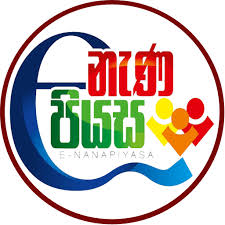 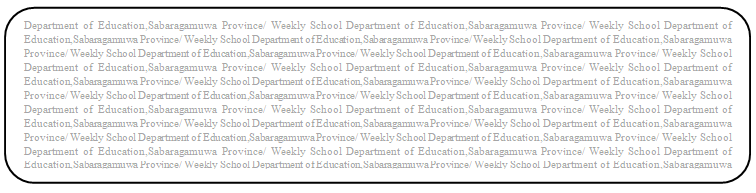 05 පාඩම - බුදු ගුණ සිහිකර බවුන් වඩමු.05 පාඩමේ 32,33,34,35,36,37,38 පිටු හොඳින් කියවන්න.(1) බුදු ගුණ භාවනාවේ  ආනිශංස ලියන්න.(2) බුදු ගුණ නවය ලියා එහි තේරුම ද ලියන්න.